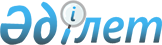 Об утверждении Правил организации и функционирования централизованных торгов электрической энергией в Республике Казахстан
					
			Утративший силу
			
			
		
					Приказ Председателя Агентства Республики Казахстан по регулированию естественных монополий от 29 августа 2007 года N 228-ОД. Зарегистрирован в Министерстве юстиции Республики Казахстан 15 января 2008 года N 5095. Утратил силу приказом Председателя Агентства Республики Казахстан по регулированию естественных монополий от 16 апреля 2013 года № 117-ОД.
      Сноска. Утратил силу приказом Председателя Агентства РК по регулированию естественных монополий от 16.04.2013 № 117-ОД.
      В соответствии с пунктом 4 статьи 14 Закона Республики Казахстан "Об электроэнергетике", ПРИКАЗЫВАЮ: 
      1. Утвердить прилагаемые Правила организации и функционирования централизованных торгов электрической энергией в Республике Казахстан.
      2. Оператору рынка централизованной торговли электрической энергией ежемесячно, в срок до 10 числа месяца, следующего за отчетным, представлять в Агентство Республики Казахстан по регулированию естественных монополий информацию по результатам торгов, с указанием объема проданной (купленной) электрической энергии, цены, периода поставки, с разбивкой по поставщикам и потребителям. 
      3. Департаменту по регулированию и контролю в сфере электро- и теплоэнергетики Агентства Республики Казахстан по регулированию естественных монополий (Шкарупа А.В.) обеспечить в установленном законодательством порядке государственную регистрацию настоящего приказа в Министерстве юстиции Республики Казахстан. 
      4. Департаменту административной работы и анализа Агентства Республики Казахстан по регулированию естественных монополий (Есиркепов Е.О.) после государственной регистрации настоящего приказа в Министерстве юстиции Республики Казахстан: 
      1) обеспечить в установленном законодательством порядке его официальное опубликование в средствах массовой информации; 
      2) довести его до сведения структурных подразделений и территориальных органов Агентства Республики Казахстан по регулированию естественных монополий, Министерства энергетики и минеральных ресурсов Республики Казахстан. 
      5. Контроль за исполнением настоящего приказа возложить на заместителя Председателя Агентства Республики Казахстан по регулированию естественных монополий Алдабергенова Н.Ш. 
      6. Настоящий приказ вводится в действие со дня его первого официального опубликования. 
      СОГЛАСОВАН:   
      Министр энергетики и   
      минеральных ресурсов   
      Республики Казахстан   
      6 декабря 2007 года Правила
организации и функционирования централизованных торгов
электрической энергией в Республике Казахстан
 Глава 1. Общие положения
      1. Правила организации и функционирования централизованных торгов электрической энергией в Республике Казахстан (далее - Правила) разработаны в соответствии с Законом Республики Казахстан "Об электроэнергетике". 
      2. Настоящие Правила определяют порядок организации и функционирования рынка централизованной торговли электрической энергией в Республике Казахстан. 
      3. Отношения, возникающие между участниками централизованных торгов электрической энергией, регулируются действующим законодательством Республики Казахстан и настоящими Правилами. 
      4. Для целей настоящих Правил используются следующие понятия: 
      1) договор участия на рынке централизованной торговли электрической энергией - письменный договор, заключаемый между субъектом оптового рынка электрической энергии и оператором рынка централизованной торговли электрической энергией об участии в централизованной торговле электрической энергией; 
      2) график проведения централизованных торгов электрической энергией - расписание с указанием даты, времени начала и окончания проведения централизованных торгов электрической энергией; 
      3) единая цена покупки (продажи) - цена на электрическую энергию, определенная в ходе первой торговой сессии централизованных торгов на среднесрочный и долгосрочный периоды, сопоставлением ранжированных графиков спроса и предложения; 
      4) заявка на участие в централизованной торговле электрической энергией - официальное заявление (обращение) участника торгов на участие в централизованных торгах для покупки (продажи) электрической энергии с указанием цены, объема и срока поставок электрической энергии; 
      5) клиринговая цена - цена электрической энергии для каждого часа операционных суток, определенная сопоставлением ранжированных графиков спроса и предложения, для расчетов купли-продажи электрической энергии по итогам спот-торгов в режиме "за день вперед"; 
      6) обеспечение платежа - деньги участников централизованных торгов, размещаемые ими в обслуживающем банке до начала проведения спот-торгов в размере стоимости объемов электрической энергии подаваемой заявки, являющиеся обеспечением надлежащего исполнения заключенных сделок; 
      7) обслуживающий банк - банк, определенный оператором рынка централизованной торговли электрической энергией и осуществляющий финансовое урегулирование обязательств участников централизованных торгов, по заключенным на торгах сделкам; 
      8) оператор рынка централизованной торговли электрической энергией - организация, осуществляющая централизованные торги электрической энергией, включая спот-торги электрической энергии; 
      9) оператор торгов - ответственный работник субъекта оптового рынка электрической энергии, прошедший обучение у оператора рынка централизованной торговли электрической энергией по работе в торговой системе и имеющий доступ к паролям, правомочный вносить информацию, связанную с участием в торгах; 
      10) период природоохранного попуска - период времени, в течение которого в соответствии с законодательством Республики Казахстан об использовании водных ресурсов, энергопроизводящие организации - гидроэлектростанции осуществляют попуски воды; 
      11) ранжированный график - упорядоченный список заявок участников торгов по заявленным в них ценам, а при равных ценах - по времени их поступления в торговую систему; 
      12) расчетная ведомость - документ, составляемый оператором рынка централизованной торговли электрической энергией по итогам централизованных торгов и направляемый в обслуживающий банк для осуществления взаиморасчетов по сделкам, заключенным на централизованных торгах; 
      13) регулирующий орган - государственный орган, уполномоченный осуществлять государственное регулирование цен (тарифов) в соответствии с законодательством Республики Казахстан; 
      14) реестр заключенных на торгах сделок - документ, составляемый оператором рынка централизованной торговли электрической энергией, подтверждающий заключение сделок на централизованных торгах;
      15) список пар "покупатель-продавец" - документ, составляемый оператором рынка централизованной торговли электрической энергией, в котором регистрируются пары "покупатель-продавец"; 
      16) рынок централизованной торговли электрической энергией - организованная торговая площадка для купли-продажи электрической энергии на краткосрочный (спот-торги), среднесрочный (неделя, месяц) и долгосрочный (квартал, год) периоды; 
      17) спот-торги электрической энергией - организованная торговля почасовыми объемами электрической энергии на краткосрочном основании в режимах "за день вперед" и в течение операционных суток; 
      18) торговая сессия - процесс, в течение которого осуществляется подача заявок на участие в торгах, а также осуществляется определение цены, объемов купленной (проданной) электрической энергии и пар "покупатель-продавец" по результатам централизованных торгов; 
      19) торговая система - комплекс организационных, технических, программных компонентов, обеспечивающих проведение централизованных торгов; 
      20) уполномоченный орган в области использования и охраны водного фонда - государственный орган, осуществляющий функции управления и контроля в области использования и охраны водного фонда;
      21) участник торгов - субъект оптового рынка электрической энергии, заключивший договор участия на рынке централизованной торговли электрической энергией и прошедший регистрацию оператором рынка централизованной торговли электрической энергией в торговой системе;
      22) цена сделки - цена на электрическую энергию, определенная в ходе второй торговой сессии централизованных торгов на среднесрочный, долгосрочный периоды и на спот-торгах "в течение операционных суток" (цена, указанная в востребованной встречной заявке). 
      Иные понятия и термины, используемые в настоящих Правилах, применяются в соответствии с законодательством Республики Казахстан. 
      5. К рынку централизованной торговли электрической энергией допускаются все субъекты оптового рынка электрической энергии (далее - субъект рынка), заключившие с оператором рынка централизованной торговли электрической энергией (далее - оператор рынка) договор участия на рынке централизованной торговли электрической энергией (далее - договор участия). 
      6. Централизованные торги электрической энергией проводятся анонимно, дистанционно с использованием сети интернет на веб-сервере торговой системы оператора рынка. 
      7. Услуги оператора рынка оплачиваются субъектами рынка по тарифу в соответствии с законодательством Республики Казахстан. 
      8. Централизованные торги электрической энергией, состоят из: 
      1) спот-торгов в режиме "за день вперед"; 
      2) спот-торгов "в течение операционных суток"; 
      3) торгов на среднесрочный (неделя, месяц) и долгосрочный (квартал, год) периоды. 
      9. Процедура проведения торгов включает в себя: 
      1) подача участником торгов заявки на участие в централизованной торговле электрической энергией (далее - заявка); 
      2) расчет цен и формирование оператором рынка списка пар "покупатель-продавец"; 
      3) регистрация оператором рынка по итогам торгов сделок в реестре заключенных на торгах сделок и уведомление участника торгов о результатах состоявшихся торгов; 
      4) заключение договоров купли-продажи (поставки) электрической энергии между участниками торгов, за исключением спот-торгов; 
      5) исполнение участниками торгов сделок на рынке централизованной торговли электрической энергией. 
      10. Условия доступа на рынок централизованной торговли электрической энергией включает в себя: 
      1) заключение договора участия; 
      2) регистрацию участника торгов в торговой системе оператора рынка с заполнением заявления на регистрацию в торговой системе и регистрационных карт участника торгов в двух экземплярах по форме, разработанной оператором рынка; 
      3) выполнение требований, предусмотренных пунктом 12 настоящих Правил. 
      11. Электрическую энергию, вырабатываемую в период природоохранных попусков воды, определенный уполномоченным органом в области использования и охраны водного фонда, энергопроизводящие организации-гидроэлектростанции (далее - ГЭС) должны продавать на централизованных торгах электрической энергии, за исключением объемов электрической энергии, выработанной из расчета среднегодового расхода воды.  Глава 2. Требования к участникам торгов и договору участия
      12. Для участия в централизованных торгах электрической энергии субъекту рынка необходимо выполнить следующие требования: 
      1) оборудовать рабочее место оператора торгов техническими и программными средствами, позволяющими работать с базой данных торговой системы; 
      2) предоставить оператору рынка список уполномоченных лиц - операторов торгов, прошедший инструктаж у оператора рынка по работе в торговой системе. 
      Для участия в спот-торгах необходимо открыть в обслуживающем банке банковский счет и внести обеспечение платежа на покупку электрической энергии. 
      13. Договор участия должен содержать: 
      1) предмет договора, виды оказываемых оператором рынка услуг, сроки и порядок оплаты; 
      2) критерии и требования, предъявляемые к субъекту рынка для участия на централизованных торгах и допуску к торговой системе; 
      3) методы проведения централизованных торгов, в том числе порядок регистрации сделок и уведомления участников торгов о результатах торгов; 
      4) порядок определения суммы обеспечения платежа, сроки оплаты электрической энергии, купленной участником торгов; 
      5) ответственность участника торгов за нарушение условий договора. Глава 3. Функции оператора рынка
      14. В целях осуществления организации и проведения централизованной торговли электрической энергией оператор рынка: 
      1) обеспечивает функционирование рынка централизованной торговли электрической энергией; 
      2) обеспечивает равные условия доступа субъектов рынка на рынок централизованной торговли электрической энергии; 
      3) разрабатывает методические указания по организации и проведению централизованных торгов электрической энергии; 
      4) поддерживает торговую систему в постоянной готовности к проведению централизованных торгов электрической энергии на оптовом рынке электрической энергии; 
      5) внедряет централизованную систему гарантирования и взаиморасчетов за купленную (проданную) электрическую энергию на рынке централизованной торговли электрической энергией с целью минимизации коммерческих рисков субъектов рынка; 
      6) определяет соответствие субъектов рынка требованиям, предусмотренным пунктом 12 настоящих Правил; 
      7) формирует и утверждает график проведения централизованных торгов электрической энергией; 
      8) информирует участников торгов о предстоящих торгах путем размещения информации на веб-сайте торговой системы не менее чем за 7 дней до начало торгов; 
      9) проводит инструктаж операторов торгов по работе в торговой системе; 
      10) взаимодействует с обслуживающим банком и участниками торгов по вопросам проведения централизованных торгов и взаиморасчетов; 
      11) оказывает содействие всем субъектам рынка в оперативном заключении договоров купли-продажи электрической энергии; 
      12) взаимодействует с системным оператором по вопросам, связанным с организацией и проведением централизованных торгов электрической энергии; 
      13) осуществляет мониторинг исполнения заключенных на централизованных торгах сделках; 
      14) предоставляет информацию о фактических объемах производства/потребления электрической энергии на рынке централизованной торговли для участников торговой системы по данным фактического баланса, предоставляемого системным оператором; 
      15) осуществляет регистрацию и учет заключенных сделок по купле-продаже электрической энергии на централизованных торгах электрической энергией; 
      16) обеспечивает в пределах своей компетенции субъектов рынка информацией по индикативным ценам на электрическую энергию, сложившимся на централизованных торгах, и другой рыночной информацией. Глава 4. Проведение централизованных торгов электрической энергии
 § 1. Порядок представления заявки
      15. Подача участником торгов заявки на продажу (покупку) электрической энергии производится с момента открытия торговой сессии и до окончания времени приема заявок. 
      16. Подача заявок участником торгов осуществляется с использованием сети интернет и (или) факсимильной связи. 
      17. В случае, отсутствия доступа субъекта рынка к сети интернет, использование факсимильной связи допускается, за исключением случаев, когда используется метод непрерывных встречных торгов (вторая торговая сессия торгов на среднесрочный и долгосрочный периоды и на торгах в течение операционных суток). 
      18. Заявки участника торгов, подаваемые с использованием сети интернет, формируются в торговой системе оператора рынка. 
      19. Заявки участников торгов, подаваемые посредством факсимильной связи, должны быть подписаны уполномоченным лицом участника торгов и заверены печатью организации. 
      20. Участник торгов, до окончания времени приема заявок, может изменить ранее поданную заявку или аннулировать ее путем подачи новой заявки. 
      21. Заявляемая электрическая энергия на продажу, должна быть свободна от других договорных обязательств. 
      22. Электрическая энергия, предназначенная для экспорта-импорта, подлежит таможенному оформлению участником торгов в соответствии с таможенным законодательством Республики Казахстан. 
      23. В заявке должны содержаться следующие основные сведения: 
      1) наименование участника торгов; 
      2) вид заявки (на покупку или продажу); 
      3) вид покупаемой (продаваемой) электрической энергии (базовая или пиковая); 
      4) цена электрической энергии указываться в национальной валюте Республики Казахстан; 
      5) период поставки (потребления) электрической энергии (год, квартал, месяц, неделя, сутки, часы суток) с указанием сроков начала и окончания поставки; 
      6) почасовой объем электрической энергии, заявляемый на покупку (продажу); 
      7) суммарный объем электрической энергии, заявляемый на покупку (продажу); 
      8) фамилия и инициалы руководителя или ответственного лица, подписавшего заявку; 
      9) реквизиты участника торгов (телефон, факс, адрес электронной почты); 
      10) объем электрической энергии, заявляемый участником торгов на покупку или продажу, который должен быть не менее 1 тысячи киловаттчасов и кратен 1 тысяче киловаттчасов.  § 2. Проведение спот-торгов в режиме "за день вперед" 
      24. В ходе спот-торгов в режиме "за день вперед" совершаются краткосрочные сделки купли-продажи на физическую поставку электрической энергии. 
      25. Спот-торги в режиме "за день вперед" проводятся в форме аукциона. 
      26. По итогам спот-торгов в режиме "за день вперед" определяется: 
      1) клиринговая цена по каждому часу операционных суток; 
      2) объем купленной (проданной) электрической энергии для каждого часа операционных суток. 
      27. Из заявок участников торгов на покупку и продажу электрической энергии в режиме "за день вперед" оператор рынка составляет ранжированные графики спроса и предложения электрической энергии: 
      1) заявки на покупку ранжируются в порядке убывания указанных в заявках цен, а при равных ценах - в порядке очередности их поступления в торговую систему; 
      2) заявки на продажу ранжируются в порядке возрастания указанных в заявках цен, а при равных ценах - в порядке очередности их поступления в торговую систему. 
      28. Определение оператором рынка клиринговой цены на каждый час операционных суток производится сопоставлением ранжированных графиков спроса и предложения. 
      29. В случае, если последняя востребованная заявка на продажу или покупку электрической энергии содержит условие о минимально допустимом часовом объеме продажи электрической энергии и это условие не может быть выполнено при имеющемся спросе (предложении), то такая заявка на продажу (покупку) заменяется следующей в очереди заявкой на продажу (покупку). 
      30. После расчета клиринговой цены на каждый час операционных суток оператор рынка определяет объем покупок (продаж) электрической энергии и список участников торгов, чьи заявки вошли в этот объем (полностью или частично). К ним относятся продавцы, заявившие цену на продажу ниже клиринговой цены или равную ей, и покупатели, заявившие цену на покупку выше клиринговой цены или равную ей. На основании расчетов клиринговой цены, определения объема покупок (продаж) и списка участников торгов, чьи заявки вошли в этот объем, оператор рынка формирует для осуществления взаиморасчетов между участниками торгов список пар "продавец - покупатель" исходя из принципа "минимизации количества пар". 
      31. В случае выявления на этапе планирования режимов производства-потребления электрической энергии в Единой электроэнергетической системе Казахстана перегрузок (технических ограничений) на отдельных участках Национальной электрической сети, централизованные торги проводятся в пределах зарезервированной субъектам рынка пропускной способности перегружаемого сечения. 
      32. По окончанию торговой сессии оператор рынка передает на согласование системному оператору результаты торгов с указанием точек учета приема/отпуска электрической энергии для включения купленных объемов электрической энергии в суточный график. 
      33. Оператор рынка в течение трех рабочих дней после получения от системного оператора утвержденного суточного графика с включенными в него объемами купленной на централизованных торгах электрической энергии направляет в обслуживающий банк расчетную ведомость с указанием о проведении взаиморасчетов между участниками торгов по заключенным ими на торгах сделках. 
      34. Все включенные по итогам централизованных торгов в утвержденный суточный график объемы поставки и потребления электрической энергии фиксируются оператором рынка как проданные и купленные участниками торгов. 
      35. Торги объявляются несостоявшимися, в случаях, если: 
      1) системный оператор не согласовал объемы покупок (продаж) электрической энергии по результатам торгов; 
      2) отсутствуют заявки на покупку (продажу) электрической энергии; 
      3) на торгах участвуют менее 3 участников торгов; 
      4) ранжированные графики спроса и предложения не пересекаются и ни одна из заявок на покупку графика спроса не содержит цену большую, чем цена любой из заявок на продажу графика предложения. 
      36. О результатах торгов оператор рынка уведомляет участников торгов до 18-00 часов (астанинского времени).  § 3. Проведение спот-торгов "в течение операционных суток" 
      37. В ходе спот-торгов "в течение операционных суток" совершаются краткосрочные сделки купли-продажи на физическую поставку электрической энергии. 
      38. Торги "в течение операционных суток" проводятся по методу непрерывных встречных торгов. 
      39. Подача заявок на участие в торгах осуществляется не позднее, чем за 3 часа до начала операционного часа физической поставки (потребления) электрической энергии. 
      40. Все принятые заявки сводятся в очереди неудовлетворенных заявок на продажу и на покупку: 
      1) заявки на покупку ранжируются в порядке убывания указанных в них цен, а при равных ценах - в порядке очередности их поступления в торговую систему; 
      2) заявки на продажу ранжируются в порядке возрастания указанных в них цен, а при равных ценах - в порядке очередности их поступления в торговую систему. 
      41. Вновь поступившая заявка на продажу электрической энергии удовлетворяется за счет имеющихся заявок на покупку (далее - востребованные заявки), в которых цены покупки выше или равны цене поступившей заявки, начиная с заявки на покупку, содержащей наивысшую цену. Этот процесс продолжается либо до полного удовлетворения данной заявки на продажу, либо до исчерпания приемлемых по цене заявок на покупку. 
      42. Вновь поступившая заявка на покупку электрической энергии удовлетворяется за счет имеющихся заявок на продажу (далее - востребованные заявки), в которых цены продажи ниже или равны цене поступившей заявки, начиная с заявки на продажу, содержащей самую низкую цену. Этот процесс продолжается либо до полного удовлетворения данной заявки на покупку, либо до исчерпания приемлемых по цене заявок на продажу. 
      На основании вновь поступившей заявки могут быть совершены одна или более сделок в зависимости от числа востребованных встречных заявок на покупку (продажу). Сделки совершаются по ценам, указанным в востребованных встречных заявках. 
      43. Полностью удовлетворенные заявки на покупку (продажу) электрической энергии в дальнейшем в торгах не участвуют. Частично удовлетворенные заявки продолжают участвовать в торгах в части неудовлетворенных объемов на покупку (продажу) электрической энергии.
      44. Полностью удовлетворенные заявки направляются системному оператору с указанием точки приема/отпуска электрической энергии на согласование объемов поставки/потребления электрической энергии, не позднее, чем за 2 часа до операционного часа физической поставки электрической энергии. 
      Оператор рынка в течение трех банковских дней после получения от системного оператора подтверждения о включении в суточный график объемов купленной/проданной на централизованных торгах электрической энергии направляет в банк расчетную ведомость для проведения взаиморасчетов между участниками торгов по заключенным ими на торгах сделкам, путем списания банком в безакцептном порядке со счета покупателя сумму за приобретенную им на централизованных торгах электрическую энергию. 
      45. Сделка между участниками торгов не заключается в случае не согласования системным оператором объемов поставки/потребления электрической энергии, о чем оператор рынка в течение 1 часа уведомляет участников торгов с момента получения информации от системного оператора.  § 4. Проведение торгов электрической энергии на среднесрочный
(неделя, месяц) и долгосрочный (квартал, год) периоды
      46. Централизованные торги электрической энергией на среднесрочный и долгосрочный периоды проводятся в две независимые друг от друга торговые сессии. Первая торговая сессия проводится в форме аукциона, вторая торговая сессия - по методу непрерывных встречных торгов. Участник торгов может участвовать в обеих торговых сессиях или в любой из них по своему усмотрению. 
      47. По результатам торгов электрической энергии на среднесрочный и долгосрочный периоды совершаются сделки, связанные с взаимной передачей прав и обязанностей в отношении товара с отсроченным сроком его поставки (форвардные сделки на физическую поставку электрической энергии сроком на год, на квартал, на месяц, на неделю, различающиеся по виду электрической энергии - поставка электрической энергии для покрытия базовой нагрузки по ровному графику (далее - базовая электроэнергия) на все дни недели и поставка электрической энергии для покрытия пиковой нагрузки по ровному графику (далее - пиковая электроэнергия) в рабочие дни недели. 
      Часы поставки пиковой электроэнергии, при необходимости, могут корректироваться оператором рынка в зависимости от сезона поставки электрической энергии. Об этих изменениях оператор рынка оповещает участников торгов не менее чем за 7 дней до начала торгов. 
      48. По итогам аукциона определяется: 
      1) единая цена покупки (продажи) электрической энергии, по которой заключаются сделки; 
      2) объем купленной (проданной) электрической энергии; 
      3) список пар "продавец-покупатель". 
      Данные об образовавшихся по окончанию торговой сессии парах регистрируются оператором рынка в реестре заключенных на торгах сделок. 
      49. Из заявок участников торгов на покупку и продажу оператор рынка составляет ранжированные графики спроса и предложения электрической энергии: 
      1) заявки на покупку ранжируются в порядке убывания указанных в заявках цен, а при равных ценах - в порядке очередности их поступления в торговую систему; 
      2) заявки на продажу ранжируются в порядке возрастания указанных в заявках цен, а при равных ценах - в порядке очередности их поступления в торговую систему. 
      50. Единая цена покупки (продажи) и объем купленной (проданной) электрической энергии определяется сопоставлением ранжированных графиков спроса и предложения. 
      51. По результатам расчетов единой цены покупки (продажи) и объема купленной (проданной) электрической энергии оператор рынка определяет список участников торгов (покупателей и продавцов), чьи заявки вошли в этот объем купленной (проданной) электрической энергии и формирует список пар "продавец-покупатель". 
      52. Не осуществляется определение пар "продавец-покупатель" и торги объявляются несостоявшимися, при наступлении случаев, указанных в подпунктах 2), 3) и 4) пункта 35 настоящих Правил. 
      53. Порядок определения цен сделок и объемов купленной (проданной) электрической энергии на централизованных торгах электрической энергии, проводимых методом непрерывных встречных торгов аналогичен порядку, установленному в пунктах 40 - 43 настоящих Правил.  Глава 5. Заключение договоров купли-продажи (поставки) 
электрической энергии между участниками торгов
      54. Сделки, совершенные в ходе централизованных торгов электрической энергии, считаются заключенными с момента регистрации оператором рынка в реестре заключенных на торгах сделок. Подтверждением заключения сделки является уведомление оператором рынка о результатах состоявшихся торгов, в котором указывается объем проданной (купленной) электрической энергии, цена, периоды поставки. 
      55. По итогам спот-торгов поставка/продажа электрической энергии осуществляется участниками торгов без заключения договора купли-продажи электрической энергии. 
      56. По сделкам, совершенным в ходе централизованных торгов электрической энергией на среднесрочный и долгосрочный периоды, субъектами рынка заключаются двусторонние письменные договора на куплю-продажу (поставку) электрической энергии. Заключение договоров купли-продажи (поставки) электрической энергии между участниками торгов осуществляется самостоятельно на основании полученных уведомлений Оператора рынка о результатах совершенных сделках на централизованных торгах. 
      57. Исполнение сделок, заключенных на спот-торгах, осуществляется после включения системным оператором купленного (проданного) объема электрической энергии в суточный график. 
      58. Исполнение сделок, заключенных по итогам централизованных торгов электрической энергией на среднесрочный (неделя, месяц) и долгосрочный (квартал, год) периоды, осуществляется в соответствии с условиями заключаемого участниками торгов договора купли-продажи.  Глава 6. Приостановление проведения централизованных торгов
      59. Проведение централизованных торгов может быть приостановлено в случае наступления следующих обстоятельств: 
      1) технические неполадки на серверном оборудовании или сбои в электронной системе, приведшие к неработоспособности торговой системы;
      2) технические неполадки оборудования или каналов связи сети интернет, приведшие к невозможности доступа к торговой системе; 
      3) длительный (более 2 часов) перерыв в электроснабжении торгового зала и (или) серверного оборудования торговой системы; 
      4) непредоставление до начала проведения централизованных торгов электрической энергии банком информации оператору рынка о наличии на банковских счетах участников торгов гарантийного обеспечения. 
      60. При невозможности проведения централизованных торгов оператор рынка оперативно информирует участников торгов через иные доступные технические средства связи.  Глава 7. Заключительные положения
      61. Споры между участниками торгов по вопросам исполнения сделок, заключенных на централизованных торгах разрешаются в порядке, установленном действующим законодательством Республики Казахстан. 
					© 2012. РГП на ПХВ «Институт законодательства и правовой информации Республики Казахстан» Министерства юстиции Республики Казахстан
				
ПредседательУтверждены
приказом Председателя Агентства
Республики Казахстан
по регулированию
естественных монополий
от 29 августа 2007 года N 228-ОД